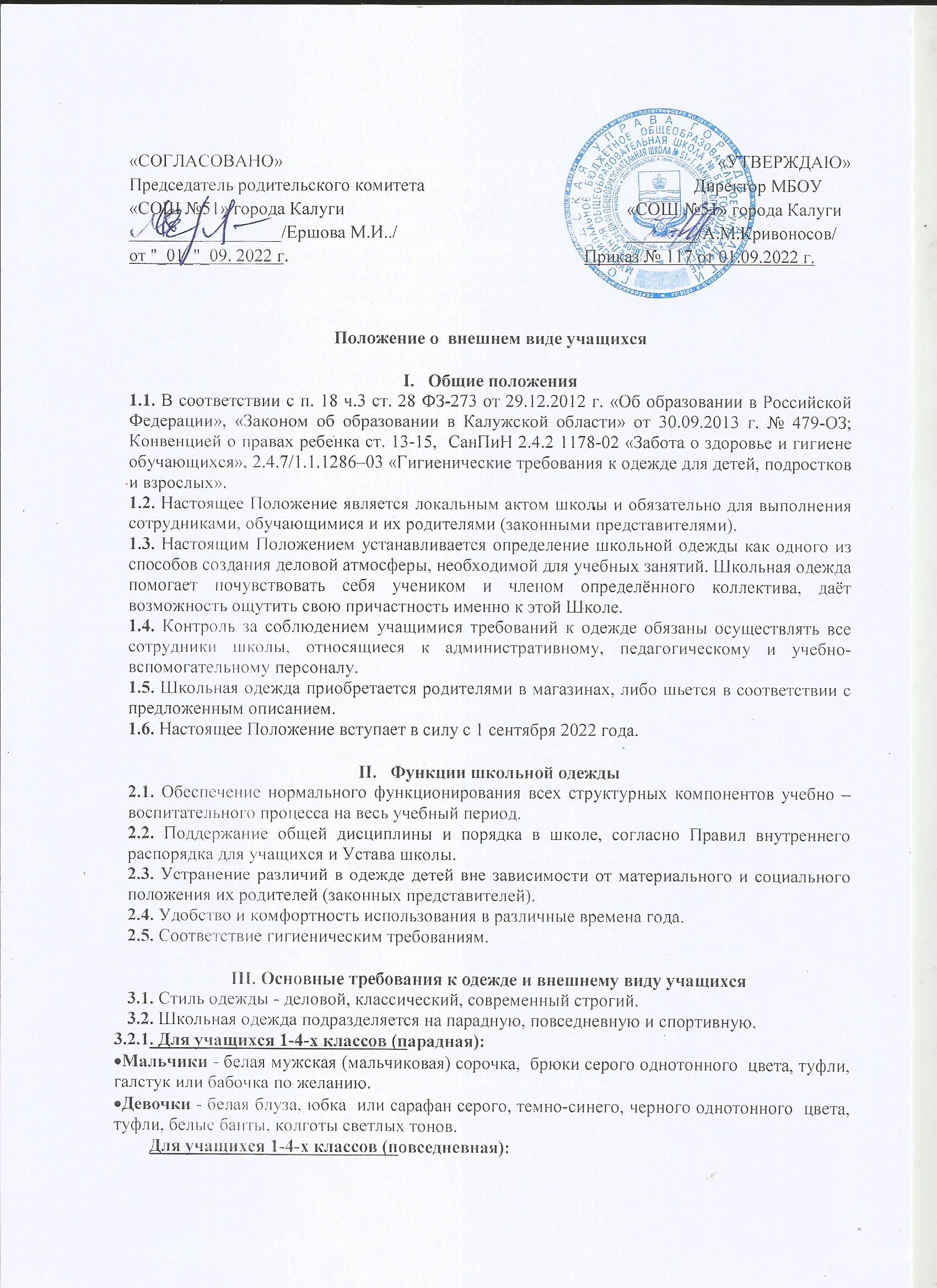 Положение о внешнем виде учащихся1.Общие положения 1.1. Положение о школьной одежде и внешнем виде обучающихся образовательного учреждения разработано в соответствии с: - частями 1, 2 статьи 38 Федерального Закона от 29.12.2012 № 273-ФЗ «Об образовании в Российской Федерации»; - санитарно-эпидемиологическими правилами и нормативами «Гигиенические требования к одежде для детей, подростков и взрослых, товарам детского ассортимента и материалам для изделий (изделиям), контактирующим с кожей человека. СанПиН 2.4.7/1.1.1286-03», введенными постановлением Главного государственного санитарного врача Российской Федерации от 17.04.2003 № 51 «О введении в действие санитарноэпидемиологических правил и нормативов СанПиН 2.4.7 1.1.1286-03» с изменениями от 28.06.2010 Об утверждении СанПиН 2.4.7/1.1.2651-10 «Дополнения и изменения №1 к СанПиН 2.4.7/1.1.1286-03 1.2. Настоящим Положением устанавливаются требования к школьной одежде и внешнему виду обучающихся 1-11 классов образовательного учреждения. 1.3. Школьная одежда приобретается родителями (законными представителями) обучающихся в магазинах либо шьется в соответствии с предложенным описанием. 1.4. Положение о школьной одежде и внешнем виде обучающихся образовательного учреждения подлежит размещению на официальном сайте образовательного учреждения.2. Цели и задачи 2.1. Единые требования к школьной одежде и внешнему виду обучающихся вводятся с целью: - соблюдения санитарно-гигиенических норм и правил; - обеспечение обучающихся удобной и эстетичной одеждой в повседневной школьной жизни; - создания деловой атмосферы на учебных занятиях; - формирование чувства принадлежности, уважения к традициям образовательного учреждения; - развития нравственных качеств личности школьника, повышения его культуры, соответствия общепринятым в обществе нормам делового стиля, носящего светский характер. 2.2. Основной задачей данного положения является упорядочение взаимоотношений между школой и родителями в вопросе внешнего вида учащихся.3. Требования к школьной одежде и внешнему виду учащихся 3.1.Одежда обучающихся должна соответствовать погодным условиям и месту проведения учебных занятий, температурному режиму в помещении. 3.2. Общий вид и одежда обучающихся должны соответствовать общепринятым нормам делового стиля, носить светский характер. 3.3.В школе запрещается ношение религиозной одежды, одежды с религиозными атрибутами и религиозной символикой, а также с символикой асоциальных неформальных молодёжных объединений. 3.4.Школьная одежда подразделяется на парадную, повседневную, спортивную3.4.1. Для учащихся 1-4 классов (Парадная):  Мальчики - белая мужская (мальчиковая) сорочка, галстук или бабочка, пиджак, брюки  серого, темно-синего, черного однотонного цвета, туфли. Девочки - белая блуза, жакет (по желанию), юбка или сарафан серого, темно-синего, черного однотонного цвета, туфли.Для учащихся 1-4 классов (повседневная):Мальчики – пиджак  или пуловер серого, темно-синего, черного однотонного  цвета,  брюки классические  серого, темно-синего, черного однотонного  цвета, жилет темного цвета,  мужская сорочка (рубашка) или трикотажная водолазка светлого однотонного цвета, туфли, аккуратная стрижка.     Девочки – блуза или трикотажная водолазка  однотонного светлого цвета; юбка или сарафан , пиджак серого, темно-синего, черного однотонного  цвета, брюки серого, темно-синего, черного однотонного  цвета, туфли, аккуратная прическа.  Для учащихся 5-11-х классов (парадная)Юноши – белая мужская сорочка, водолазка однотонная светлая, пиджак, брюки классического покроя серого, темно-синего, черного однотонного  цвета, туфли. Галстуки и бабочки по желанию. Аккуратная стрижка.Девушки – однотонная светлая блуза (водолазка) ниже талии, глухо застегнутая или с небольшим декольте, юбка, брюки классического покроя или сарафан серого, темно-синего, черного однотонного  цвета, туфли не на высоком каблуке; аккуратная прическа (уложенные в косу, хвост или пучок) или стрижка.    Для учащихся 5-11-х классов (повседневная)Юноши – однотонная светлая сорочка или водолазка, брюки классического покроя серого, темно-синего, черного однотонного  цвета, пиджак в цвет брюкам, туфли; аккуратная стрижка. В зимний период во время низкого температурного режима разрешается надевать свитер (по необходимости). Девушки - одежда должна быть классического стиля или современного строгого покроя: костюм,  жилет, юбка, брюки, сарафан, блузка, водолазка, платье однотонное неярких цветов, туфли не на высоком каблуке.  В зимний период во время низкого температурного режима разрешается надевать свитер (по необходимости); аккуратная прическа. 3.4.2 Спортивная форма. Для занятий  в спортивном зале: спортивный костюм, футболка, спортивное трико (шорты),  спортивная обувь с нескользкой подошвой.Для занятий на улице: спортивный костюм (шорты), спортивная обувь.3.4.3 Для занятий на уроках технологии и занятий общественно-полезным трудом – фартуки, перчатки.3.5 Школьная одежда может быть из различных тканей. Цветовая гамма школьной одежды для учащихся 5-11 классов: однотонные, спокойные тона, без надписей и рисунков..3.6.  Аксессуары: допускается ношение золотых и серебряных серег.3.7. Без школьной одежды школьники подлежат дисциплинарным взысканиям (замечание, выговор)3.8.  Обувь должна быть чистой.3.9. Внешний вид должен соответствовать общепринятым в обществе нормам.3.10. Педагогический состав работников школы должен показывать пример своим воспитанникам, выдерживать деловой стиль в своей повседневной одежде.4. Права, обязанности и ответственность4.1. Учащийся и родители имеет право:Выбирать школьную одежду в соответствии с предложенными вариантами.4.2. Учащиеся обязаны:Носить повседневную школьную одежду ежедневно.   Спортивная форма в дни уроков физической культуры приносится с собой. В дни проведения торжественных линеек, праздников школьники надевают парадную одежду.Одежда должна быть обязательно чистой, свежей, выглаженной Бережно относиться к одежде других учащихся школы.4.3. Учащимся запрещено:4.3.1. Приходить на учебные занятия без школьной одежды.Приходить на учебные занятия кроме физической культуры в спортивной форме. 4.3.2. Носить майки, топики, шорты, блузы с глубоким вырезом, брюки или джинсы, юбки на бедрах, юбки длинной менее , прозрачную и ядовито-яркую одежду, кеды или другую спортивную обувь, шлепанцы.4.3.3. Массивные украшения (бусы, броши, серьги, кольца, ремни с массивными пряжками) в школу носить запрещено.5. Ответственность5.1. В случае, если учащийся пришел в школу без школьной одежды установленного образца, по требованию дежурного администратора (учителя, классного руководителя) он должен написать объяснительную. 5.2. Учащийся может вернуться домой и надеть школьную одежду. 5.3. В случае, если учащийся проживает в отдаленном районе города - он на занятия допускается, но при этом предоставляет дежурному администратору (учителю, классному руководителю) дневник, в котором уполномоченное лицо делает запись для родителей с предупреждением о том, чтобы родители приняли соответствующие меры, т.е. обеспечили приход в школу своего ребенка в школьной одежде.6. Права родителейРодители имеют право:Обсуждать на родительских комитетах класса и школы вопросы, имеющие отношение к школьной одежде, выносить на рассмотрение Совета  Школы  предложения.6.2 Приглашать на классный родительский комитет, Управляющий совет, Совет по профилактике правонарушений  родителей, дети которых уклоняются от ношения школьной  одежды, и применять к таким родителям меры в рамках своей компетенции.7.   Обязанности родителейРодители обязаны:Приобрести одежду, соответствующую вышеуказанным требованиям, а также обувь до начала учебного года.Ежедневно контролировать внешний вид учащегося перед выходом его в школу в соответствии с требованиями Положения.Следить за состоянием школьной  одежды своего ребенка, т.е. своевременно ее стирать по мере загрязнения.Не допускать ситуаций, когда учащийся причину отсутствия школьной одежды объясняет тем, что она постирана и не высохла.Ежедневно проверять дневник ребенка в части письменного сообщения об отсутствии школьной одежды  и принятии мер для обеспечения ребенка школьной одеждой.Прийти на Совет по Профилактике по вопросу неисполнения данного Положения.8.  Ответственность родителейЗа ненадлежащее исполнение или неисполнение родителями данного Положения родители несут административную ответственность, определенную Советом школы в рамках его компетенции.9. Права классного руководителяКлассный руководитель имеет право:Разъяснить пункты данного Положения учащимся и родителям под роспись.10. Обязанности классного руководителяКлассный руководитель обязан:Осуществлять ежедневный контроль на предмет ношения учащимися своего класса школьной одежды  перед началом учебных занятий.Своевременно (в день наличия факта) ставить родителей в известность о факте отсутствия школьной одеждыу учащегося, приглашать на Совет профилактики.Действовать в рамках своей компетенции на основании должностнойинструкции.11.  Ответственность классного руководителяЗа неисполнение или ненадлежащее исполнение должностных обязанностей несет ответственность, предусмотренную трудовым законодательством РФ, локальными актами образовательного учреждения.